                                                                                                                          ΑΝΤΙΓΡΑΦΟ ΑΔΕΙΑΣ ΚΥΚΛΟΦΟΡΙΑΣ 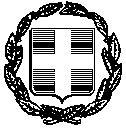 ΑΙΤΗΣΗ-ΥΠΕΥΘΥΝΗ ΔΗΛΩΣΗ (άρθρο 8 Ν. 1599/1986 και άρθρο 3 παρ. 3 Ν. 2690/1999)Περιγραφή αιτήματος :ΑΝΤΙΓΡΑΦΟ ΑΔΕΙΑΣ ΚΥΚΛΟΦΟΡΙΑΣ-Με αριθμό κυκλοφορίας …………………………………………...ΣΤΟΙΧΕΙΑ ΕΤΑΙΡΕΙΑΣΣΤΟΙΧΕΙΑ ΑΙΤΟΥΝΤΟΣΜε ατομική μου ευθύνη και γνωρίζοντας τις κυρώσεις, που προβλέπονται από τις διατάξεις της παρ. 6 του άρθρου 22 του Ν.1599/1986, δηλώνω ότι : Σε περίπτωση απώλειας:Έχασα την άδεια κυκλοφορίας του αριθμ. ……………….. οχήματος που δηλώνω στην παρούσα αίτηση και δεν παρακρατείται από καμία Δημόσια ή Αστυνομική αρχή της χώρας ή χώρας της Ε.Ε. Καμία άλλη αλλαγή δεν έγινε στα τεχνικά στοιχεία του αυτοκινήτου και πληροί τους όρους ασφαλούς κυκλοφορίας.Σε περίπτωση φθοράς:Καταθέτω την άδεια κυκλοφορίας του αριθμ. ……………….. οχήματος που δηλώνω στην παρούσα αίτηση. Καμία άλλη αλλαγή δεν έγινε στα τεχνικά στοιχεία του αυτοκινήτου και πληροί τους όρους ασφαλούς κυκλοφορίας.                                                                                                       Για το γνήσιο της Υπογραφής                                          Ο – Η Δηλών                                                                                                              Ο αρμόδιος υπάλληλος                                                                                                                                                               Ημερομηνία:                                                                                                                                                                                                     Ο – Η ΠαραλαβώνΕάν ο κάτοχος του οχήματος είναι Ο.Ε. ή Ε.Ε., απαιτείται αντίγραφο εταιρικού με έδρα, διάρκεια και νόμιμη εκπροσώπηση, ενώ εάν είναι Ε.Π.Ε. ή Α.Ε. απαιτείται Φ.Ε.Κ. συστάσεως και ανακοινώσεως μελών του Δ.Σ. με έδρα, διάρκεια και νόμιμη εκπροσώπηση. Για Α.Ε. και πρακτικό του Δ.Σ.Το παρόν έντυπο εκτός από Αίτηση επέχει θέση και Υπεύθυνης Δήλωσης, το κείμενο της Υπεύθυνης Δήλωσης δεν μπορεί να υπογραφεί από άλλο πρόσωπο παρά μόνο αν είναι εφοδιασμένο με Γενικό ή Ειδικό Συμβολαιογραφικό Πληρεξούσιο στο οποίο ρητά δίνεται το δικαίωμα υπογραφής της Υπεύθυνης Δήλωσης ( Αριθμ. 563/2005 γνωμοδότηση του Ν.Σ.Κ)Η ακρίβεια των στοιχείων που υποβάλλονται με αυτή την δήλωση μπορεί να ελεγχθεί με βάση το αρχείο άλλων υπηρεσιών ( άρθρο 8 παρ. 4 Ν. 1599/1986 )ΠΡΟΣΠΕΡΙΦΕΡΕΙΑ ΘΕΣΣΑΛΙΑΣΠΕΡΙΦΕΡΕΙΑΚΗ ΕΝΟΤΗΤΑ ΛΑΡΙΣΑΣΔ/ΝΣΗ ΜΕΤΑΦΟΡΩΝ ΚΑΙ ΕΠΟΙΚΙΝΩΝΙΩΝΤΜΗΜΑ ΑΔΕΙΩΝ ΚΥΚΛΟΦΟΡΙΑΣ ΚΑΙ ΟΔΙΚΩΝ ΜΕΤΑΦΟΡΩΝΑΡΙΘΜΟΣ ΠΡΩΤΟΚΟΛΛΟΥΣυμπληρώνεται από την ΥπηρεσίαΗΜΕΡΟΜΗΝΙΑΕΠΩΝΥΜΙΑ ΕΤΑΙΡΕΙΑΣΑΦΜΔΙΕΥΘΥΝΣΗΟ-Η ΌνομαΕπώνυμοΕπώνυμοΕπώνυμοΌνομα ΠατέραΌνομα ΠατέραΕπώνυμο ΠατέραΕπώνυμο ΠατέραΕπώνυμο ΠατέραΕπώνυμο ΠατέραΕπώνυμο ΠατέραΌνομα ΜητέραςΌνομα ΜητέραςΕπώνυμο ΜητέραςΕπώνυμο ΜητέραςΕπώνυμο ΜητέραςΕπώνυμο ΜητέραςΕπώνυμο ΜητέραςΑριθμός Δελτίου ΤαυτότηταςΑριθμός Δελτίου ΤαυτότηταςΑριθμός Δελτίου ΤαυτότηταςΑ. Φ.Μ. Α. Φ.Μ. Α. Φ.Μ. Ημερομηνία ΓέννησηςΗμερομηνία ΓέννησηςΗμερομηνία ΓέννησηςΤόπος ΓέννησηςΤόπος ΓέννησηςΤόπος ΓέννησηςΤόπος ΓέννησηςΤόπος ΓέννησηςΤόπος ΚατοικίαςΤόπος ΚατοικίαςΠόληΠόληΟδόςΟδόςΑριθμόςΑριθμόςΤ.Κ.ΤηλέφωνοΦαξΦαξe-maile-mailΟΡΙΣΜΟΣ / ΣΤΟΙΧΕΙΑ ΕΚΠΡΟΣΩΠΟΥ  (για κατάθεση αίτησης ή παραλαβή τελικής διοικητικής πράξης) : Εξουσιοδοτώ τον/την πιο κάτω αναφερόμενο/η να καταθέσει την παρούσα αίτηση για λογαριασμό μου και να παραλάβει την τελική διοικητική πράξη(Διαγράφεται όταν δεν ισχύει.).ΟΡΙΣΜΟΣ / ΣΤΟΙΧΕΙΑ ΕΚΠΡΟΣΩΠΟΥ  (για κατάθεση αίτησης ή παραλαβή τελικής διοικητικής πράξης) : Εξουσιοδοτώ τον/την πιο κάτω αναφερόμενο/η να καταθέσει την παρούσα αίτηση για λογαριασμό μου και να παραλάβει την τελική διοικητική πράξη(Διαγράφεται όταν δεν ισχύει.).ΟΡΙΣΜΟΣ / ΣΤΟΙΧΕΙΑ ΕΚΠΡΟΣΩΠΟΥ  (για κατάθεση αίτησης ή παραλαβή τελικής διοικητικής πράξης) : Εξουσιοδοτώ τον/την πιο κάτω αναφερόμενο/η να καταθέσει την παρούσα αίτηση για λογαριασμό μου και να παραλάβει την τελική διοικητική πράξη(Διαγράφεται όταν δεν ισχύει.).ΟΡΙΣΜΟΣ / ΣΤΟΙΧΕΙΑ ΕΚΠΡΟΣΩΠΟΥ  (για κατάθεση αίτησης ή παραλαβή τελικής διοικητικής πράξης) : Εξουσιοδοτώ τον/την πιο κάτω αναφερόμενο/η να καταθέσει την παρούσα αίτηση για λογαριασμό μου και να παραλάβει την τελική διοικητική πράξη(Διαγράφεται όταν δεν ισχύει.).ΟΡΙΣΜΟΣ / ΣΤΟΙΧΕΙΑ ΕΚΠΡΟΣΩΠΟΥ  (για κατάθεση αίτησης ή παραλαβή τελικής διοικητικής πράξης) : Εξουσιοδοτώ τον/την πιο κάτω αναφερόμενο/η να καταθέσει την παρούσα αίτηση για λογαριασμό μου και να παραλάβει την τελική διοικητική πράξη(Διαγράφεται όταν δεν ισχύει.).ΟΡΙΣΜΟΣ / ΣΤΟΙΧΕΙΑ ΕΚΠΡΟΣΩΠΟΥ  (για κατάθεση αίτησης ή παραλαβή τελικής διοικητικής πράξης) : Εξουσιοδοτώ τον/την πιο κάτω αναφερόμενο/η να καταθέσει την παρούσα αίτηση για λογαριασμό μου και να παραλάβει την τελική διοικητική πράξη(Διαγράφεται όταν δεν ισχύει.).ΟΡΙΣΜΟΣ / ΣΤΟΙΧΕΙΑ ΕΚΠΡΟΣΩΠΟΥ  (για κατάθεση αίτησης ή παραλαβή τελικής διοικητικής πράξης) : Εξουσιοδοτώ τον/την πιο κάτω αναφερόμενο/η να καταθέσει την παρούσα αίτηση για λογαριασμό μου και να παραλάβει την τελική διοικητική πράξη(Διαγράφεται όταν δεν ισχύει.).ΟΡΙΣΜΟΣ / ΣΤΟΙΧΕΙΑ ΕΚΠΡΟΣΩΠΟΥ  (για κατάθεση αίτησης ή παραλαβή τελικής διοικητικής πράξης) : Εξουσιοδοτώ τον/την πιο κάτω αναφερόμενο/η να καταθέσει την παρούσα αίτηση για λογαριασμό μου και να παραλάβει την τελική διοικητική πράξη(Διαγράφεται όταν δεν ισχύει.).ΟΡΙΣΜΟΣ / ΣΤΟΙΧΕΙΑ ΕΚΠΡΟΣΩΠΟΥ  (για κατάθεση αίτησης ή παραλαβή τελικής διοικητικής πράξης) : Εξουσιοδοτώ τον/την πιο κάτω αναφερόμενο/η να καταθέσει την παρούσα αίτηση για λογαριασμό μου και να παραλάβει την τελική διοικητική πράξη(Διαγράφεται όταν δεν ισχύει.).ΟΡΙΣΜΟΣ / ΣΤΟΙΧΕΙΑ ΕΚΠΡΟΣΩΠΟΥ  (για κατάθεση αίτησης ή παραλαβή τελικής διοικητικής πράξης) : Εξουσιοδοτώ τον/την πιο κάτω αναφερόμενο/η να καταθέσει την παρούσα αίτηση για λογαριασμό μου και να παραλάβει την τελική διοικητική πράξη(Διαγράφεται όταν δεν ισχύει.).ΟΡΙΣΜΟΣ / ΣΤΟΙΧΕΙΑ ΕΚΠΡΟΣΩΠΟΥ  (για κατάθεση αίτησης ή παραλαβή τελικής διοικητικής πράξης) : Εξουσιοδοτώ τον/την πιο κάτω αναφερόμενο/η να καταθέσει την παρούσα αίτηση για λογαριασμό μου και να παραλάβει την τελική διοικητική πράξη(Διαγράφεται όταν δεν ισχύει.).ΟΡΙΣΜΟΣ / ΣΤΟΙΧΕΙΑ ΕΚΠΡΟΣΩΠΟΥ  (για κατάθεση αίτησης ή παραλαβή τελικής διοικητικής πράξης) : Εξουσιοδοτώ τον/την πιο κάτω αναφερόμενο/η να καταθέσει την παρούσα αίτηση για λογαριασμό μου και να παραλάβει την τελική διοικητική πράξη(Διαγράφεται όταν δεν ισχύει.).ΟΡΙΣΜΟΣ / ΣΤΟΙΧΕΙΑ ΕΚΠΡΟΣΩΠΟΥ  (για κατάθεση αίτησης ή παραλαβή τελικής διοικητικής πράξης) : Εξουσιοδοτώ τον/την πιο κάτω αναφερόμενο/η να καταθέσει την παρούσα αίτηση για λογαριασμό μου και να παραλάβει την τελική διοικητική πράξη(Διαγράφεται όταν δεν ισχύει.).ΟΡΙΣΜΟΣ / ΣΤΟΙΧΕΙΑ ΕΚΠΡΟΣΩΠΟΥ  (για κατάθεση αίτησης ή παραλαβή τελικής διοικητικής πράξης) : Εξουσιοδοτώ τον/την πιο κάτω αναφερόμενο/η να καταθέσει την παρούσα αίτηση για λογαριασμό μου και να παραλάβει την τελική διοικητική πράξη(Διαγράφεται όταν δεν ισχύει.).ΟΡΙΣΜΟΣ / ΣΤΟΙΧΕΙΑ ΕΚΠΡΟΣΩΠΟΥ  (για κατάθεση αίτησης ή παραλαβή τελικής διοικητικής πράξης) : Εξουσιοδοτώ τον/την πιο κάτω αναφερόμενο/η να καταθέσει την παρούσα αίτηση για λογαριασμό μου και να παραλάβει την τελική διοικητική πράξη(Διαγράφεται όταν δεν ισχύει.).ΟΡΙΣΜΟΣ / ΣΤΟΙΧΕΙΑ ΕΚΠΡΟΣΩΠΟΥ  (για κατάθεση αίτησης ή παραλαβή τελικής διοικητικής πράξης) : Εξουσιοδοτώ τον/την πιο κάτω αναφερόμενο/η να καταθέσει την παρούσα αίτηση για λογαριασμό μου και να παραλάβει την τελική διοικητική πράξη(Διαγράφεται όταν δεν ισχύει.).ΟΡΙΣΜΟΣ / ΣΤΟΙΧΕΙΑ ΕΚΠΡΟΣΩΠΟΥ  (για κατάθεση αίτησης ή παραλαβή τελικής διοικητικής πράξης) : Εξουσιοδοτώ τον/την πιο κάτω αναφερόμενο/η να καταθέσει την παρούσα αίτηση για λογαριασμό μου και να παραλάβει την τελική διοικητική πράξη(Διαγράφεται όταν δεν ισχύει.).ΟΡΙΣΜΟΣ / ΣΤΟΙΧΕΙΑ ΕΚΠΡΟΣΩΠΟΥ  (για κατάθεση αίτησης ή παραλαβή τελικής διοικητικής πράξης) : Εξουσιοδοτώ τον/την πιο κάτω αναφερόμενο/η να καταθέσει την παρούσα αίτηση για λογαριασμό μου και να παραλάβει την τελική διοικητική πράξη(Διαγράφεται όταν δεν ισχύει.).ΌνομαΕπώνυμοΕπώνυμοΟνοματεπώνυμο ΠατέραΟνοματεπώνυμο ΠατέραΟνοματεπώνυμο ΠατέραΟνοματεπώνυμο ΠατέραΑΔΤΑΔΤΤόπος ΚατοικίαςΤόπος ΚατοικίαςΤόπος ΚατοικίαςΠόληΟδόςΑριθμόςΑριθμόςΑριθμόςΤ.Κ.ΤηλέφωνοΤηλέφωνοΦαξe-maile-maile-maile-mail